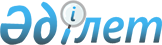 О переименовании проспекта "Астана" Каратауского района города ШымкентСовместное постановление акимата города Шымкент от 20 марта 2019 года № 246 и решение Шымкентского городского маслихата от 20 марта 2019 года № 46/362-6с. Зарегистрировано Департаментом юстиции города Шымкент 20 марта 2019 года № 22
      В соответствии со статьей 13 Закона Республики Казахстан от 8 декабря 1993 года "Об административно-территориальном устройстве Республики Казахстан", акимат города Шымкент ПОСТАНОВЛЯЕТ и маслихат города Шымкент РЕШИЛ:
      1. Проспект "Астана" Каратауского района города Шымкент переименовать в проспект "Nursultan Nazarbaev".
      2. Государственному учреждению "Аппарат маслихата города Шымкент" в порядке, установленном законодательными актами Республики Казахстан, обеспечить:
      1) государственную регистрацию настоящего совместного постановления решения в Департаменте юстиции города Шымкент;
      2) в течение десяти календарных дней со дня государственной регистрации настоящего совместного постановления и решения направление его копии в бумажном и электронном виде на казахском и русском языках в Шымкентский региональный центр правовой информации – филиал республиканского государственного предприятия на праве хозяйственного ведения "Республиканский центр правовой информации" Министерства юстиции Республики Казахстан для официального опубликования и включения в Эталонный контрольный банк нормативных правовых актов Республики Казахстан;
      3) в течение десяти календарных дней после государственной регистрации настоящего совместного постановления и решения направление его копии на официальное опубликование в периодические печатные издания, распространяемых на территории города Шымкент;
      4) размещение настоящего совместного постановления и решения на интернет-ресурсе маслихата города Шымкент после его официального опубликования.
      3. Настоящее совместное постановление и решение вводится в действие со дня его первого официального опубликования.
					© 2012. РГП на ПХВ «Институт законодательства и правовой информации Республики Казахстан» Министерства юстиции Республики Казахстан
				
      Аким города Шымкент

Г.Абдрахимов

      Председатель сессии
маслихата города Шымкент

______________М.Битемиров

      Секретарь маслихата
города Шымкент

Г.Ташкараев
